СПРАВКАФедеральное государственное автономное образовательное учреждение высшего образования «Сибирский федеральный университет» (далее - Университет), подтверждает, что на дату подписания данного письма                           в отношении Университета не действуют какие-либо международные санкции.Ректор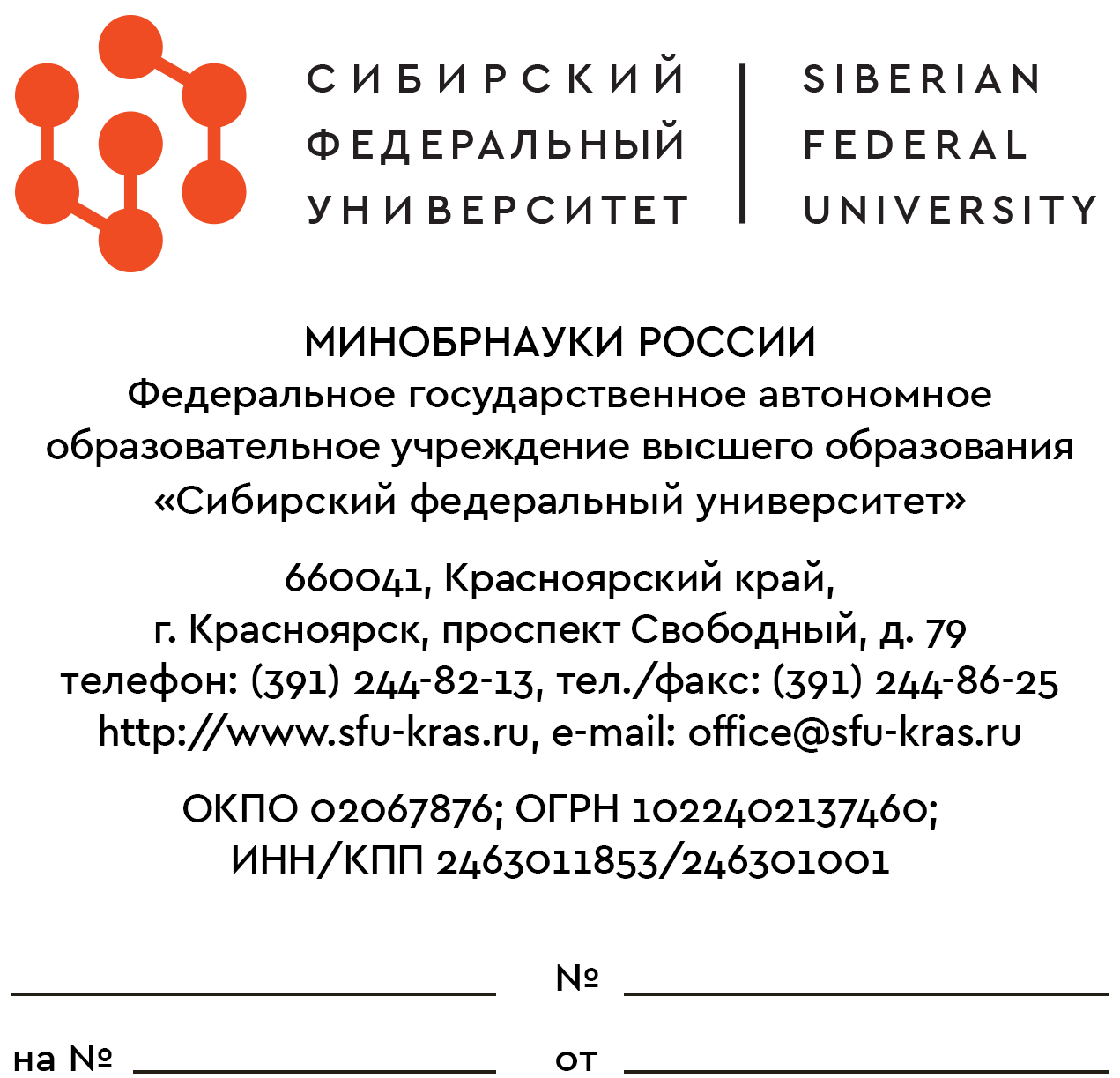  Приложение № 6 к приказу №_____от______________